«Правила купания детей в открытых водоемах в детских оздоровительных лагерях».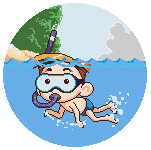 Вот и наступили самые длинные, летние каникулы, которые необходимо использовать для организации отдыха и оздоровления детей. В этот жаркий период большим спросом пользуется купание детей в открытых водоемах. Таким образом, проводятся закаливающие мероприятия в стационарных оздоровительных лагерях, которые при рациональной организации позволяют получить заметный оздоровительный эффект.                   Купание детей в открытых водоемах проводят в солнечные и безветренные дни, при температуре воздуха не ниже +230С и температуре воды не ниже +200С. Рекомендуемая продолжительность непрерывного пребывания в воде в первые дни 2-5 минут с постепенным увеличением до 10-15 минут. Купание сразу после приема пищи (менее 30 минут) не рекомендуется. При организации купания детей обязательно присутствует медицинский работник. Купание детей осуществляется в специально отведенных и оборудованных местах. На берегу оборудуются навесы от солнца и устанавливаются кабины для переодевания, туалеты.Использование поверхностных водных объектов для купания детей допускается только при наличии документа, подтверждающего их соответствие санитарным правилам, предъявляющим гигиенические требования к охранеповерхностных вод. 